Československá obchodní banka, a. s.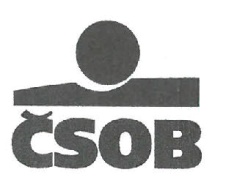 Radlická 333/150, 150 57 Praha 5; IČO: 00001350zapsaná v obchodním rejstříku vedeném Městským soudem v Praze, oddíl B: XXXVI, vložka 46 (dále jen "ČSOB")za ČSOB	pobočka	FIB Ostrava - Hollarova, Hollarova 3119/5, Ostrava, 70200aobchodní firma	Povodí Odry, státní podniksídlo	Varenská 49, Ostrava Moravská Ostrava, 70126, CZIČO/ZEČO	  70890021zápis v rejstříku/registru	obchodnívedeném	Krajským soudem v Ostravěoddíl AXIV, vložka 584(dále jen "majitel účtu")zasílací adresa	Povodí Odry, státní podnik, VARENSKÁ 49, OSTRAVA 1, 70126, CZza majitele účtu			xxxjméno, příjmení, titul                         statutární zástupceČSOB a majitel účtu (dále též "smluvní strany") uzavírají ve smyslu 
ustanovení § 2662 a násl. zákona č. 89/2012 Sb., občanský zákoníkSmlouvu o účtu ČSOB Termínovaný vklad s individuální úrokovou sazbou(dále jen "Smlouva")1. ČSOB se zavazuje ke dni podpisu Smlouvy zřídit a vést pro majitele účtu účet ČSOB Termínovaný vklad s individuální úrokovou sazbou číslo   xxx   pro níže uvedený vklad (dále jen "Účet").2. Majitel účtu:se zavazuje uložit na Účet ke dni podpisu Smlouvy vklad ve výši      xxx CZK (slovy   xxx  CZK), při obnově vkladu je majitel účtu, popř. disponent oprávněn měnit výši vkladu,se zavazuje vklad na Účtu ponechat 6 měsíců od data vložení vkladu na Účet, při obnově vkladu je majitel účtu, popř. disponent oprávněn měnit délku vkladu,dává tímto ČSOB platební příkaz k převodu peněžních prostředků ve výši vkladu v tento den z účtu č.  xxx	        na Účet.3. Den nejbližší splatnosti vkladu: 16.05.2019 (pokud je vklad proveden v den dle bodu 2).4. ČSOB se zavazuje:úročit vklad pevnou individuální úrokovou sazbou, která činí ke dni podpisu Smlouvy    xxx   % p.a.vyúčtovaný úrok v den splatnosti vkladu připisovat ve prospěch Účtu jako součást úročené jistiny.5. ČSOB a majitel účtu sjednávají, že ČSOB v den splatnosti vkladu vklad obnoví se stejnou délkou vkladu s individuální úrokovou sazbou platnou v den splatnosti vkladu.6. Výpisy z Účtu bude ČSOB zasílat po konci kalendářního měsíce, v němž nastal na Účtu pohyb, elektronicky.7. ČSOB a majitel účtu sjednávají, že ČSOB je oprávněna provést započtení svých splatných i nesplatných pohledávek, které má vůči majiteli účtu a které vznikly v souvislosti s vedením Účtu nebo z jiných bankovních obchodů. Tyto své pohledávky je ČSOB oprávněna započíst proti splatné i nesplatné pohledávce Majitele účtu vůči ČSOB, která vznikla majiteli účtu v souvislosti s vedením Účtu, nebo z jiného důvodu. Bez předchozího výslovného písemného souhlasustrana 1 z 3Československá obchodní banka, a. s.Radlická 333/150, 150 57 Praha 5; IČO: 00001350zapsaná v obchodním rejstříku vedeném Městským soudem v Praze, oddíl B: XXXVI, vložka 46ČSOB není majitel účtu oprávněn ani postoupit svá práva či pohledávky za ČSOB ani zastavit pohledávky za ČSOB vyplývající ze Smlouvy ani postoupit Smlouvu.S Účtem je oprávněn nakládat jen majitel účtu. Jiná osoba než majitel účtu může nakládat s Účtem pouze na základě zvláštní písemné plné moci udělené majitelem účtu, na které je konkrétní právní jednání při nakládání s účtem výslovně vymezeno a podpis majitele účtu je úředně ověřen. Úřední ověření podpisu se nevyžaduje, jestliže je plná moc podepsána před pracovníkem ČSOB. Za nakládání s Účtem se považují veškerá právní jednání, která směřují ke vzniku, změně nebo zániku smlouvy o účtu, včetně udělení zmocnění k nakládání s peněžními prostředky na Účtu.Majitel účtu může ve výjimečných případech k jednorázovému úkonu, zejména při nakládání s peněžními prostředky na Účtu, zmocnit třetí osobu formou udělení zvláštní písemné plné moci, ve které bude konkrétní úkon zmocněnce výslovně uveden. Podpis majitele účtu na plné moci musí být úředně ověřen, ledaže by plná moc byla podepsána před pracovníkem ČSOB. ČSOB je oprávněna požadovat, aby plná moc pro jednorázový úkon byla předložena pobočce ČSOB, ve které má být tento jednorázový úkon uskutečněn, až pět bankovních pracovních dní před požadovaným termínem provedení jednorázového úkonu.ČSOB je oprávněna vyžadovat úřední ověření podpisu na všech písemných právních jednáních majitele účtu, které majitel účtu nepodepisuje před zaměstnancem ČSOB.ČSOB a majitel účtu sjednávají, že ČSOB je oprávněná odmítnout plnou moc, ve které bude uvedeno oprávnění zmocněnce pověřit k jednání za majitele účtu další osobu.Majitel účtu si je vědom a souhlasí s tím, že si ČSOB účtuje za bankovní služby poskytované v souvislosti s vedením Účtu poplatky dle sazebníku poplatků ČSOB (dále jen "Sazebník"). Majitel účtu se seznámil s příslušnou částí Sazebníku, ve které jsou tyto poplatky a jejich výše uvedeny a zavazuje se tyto poplatky platit.ČSOB i majitel účtu mohou závazek ze Smlouvy kdykoliv písemně vypovědět. Výpovědní doba začíná běžet dnem následujícím po doručení výpovědi druhé smluvní straně a končí dnem nejbližší splatnosti vkladu. V případě, že na Účtu není veden žádný vklad, výpověď je účinná dnem následujícím po doručení výpovědi druhé smluvní straně.Při ukončení smluvního vztahu je poslední výpis z účtu zasílán vždy pouze písemně poštou, a to i v případě, že bylo na počátku, či kdykoliv v průběhu trvání smluvního vztahu sjednáno zasílání výpisů z účtu elektronicky.ČSOB a majitel účtu sjednávají, že součástí Smlouvy jsou Obchodní podmínky pro vedení účtu ČSOB Termínovaný vklad s individuální úrokovou sazbou ze dne 1.12.2017 (dále jen "Podmínky"). Majitel účtu si je vědom toho, že vzhledem k tomuto ujednání jsou smluvní strany vázány nejen touto Smlouvou, ale mají rovněž práva a povinnosti obsažená v těchto Podmínkách a že nesplnění povinnosti vyplývající z těchto Podmínek má stejné důsledky jako nesplnění povinnosti vyplývající z této Smlouvy, která na ně odkazuje. Odchylná ustanovení Smlouvy mají přednost před zněním těchto Podmínek.ČSOB a majitel účtu sjednávají následující postup pro změnu Podmínek. ČSOB je oprávněna změnit tyto Podmínky v závislosti na změně příslušných právních předpisů, obchodní politiky ČSOB a zkvalitňování poskytovaných služeb a změnu oznámit ve výpise z Účtu nebo samostatným oznámením, a v případě zřízení služeb elektronického bankovnictví i prostřednictvím vybraných elektronických služeb a na www.csob.cz. Se změnou seznamuje ČSOB majitele účtu v pobočkách ČSOB a na www.csob.cz nejpozději 2 měsíce přede dnem, kdy má změna nabýt účinnosti. Pokud majitel účtu změnu neodmítne do dne, kdy má změna nabýt účinnosti, platí, že se změnou souhlasí. Odmítnutí změny majitelem účtu je považováno za výpověď Smlouvy, jejíž součástí jsou Podmínky. Stejný postup smluvní strany sjednávají i pro případ změny Sazebníku.Ustanovení Smlouvy lze měnit po dohodě smluvních stran písemnou formou a nebo v případě zřízení služeb ČSOB Elektronického bankovnictví prostřednictvím vybraných elektronických služeb (jestliže změnu umožňují).Je-li majitel účtu tzv. povinným subjektem ve smyslu § 2 zákona o registru smluv a dopadá-li na tuto Smlouvu nutnost jejího zveřejnění v registru smluv podle příslušných ustanovení cit. zákona, je majitel účtu povinen na své náklady zajistit řádné uveřejnění této Smlouvy v registru smluv, a to bez zbytečného odkladu po jejím uzavření, včetně jejích případných dodatků a souvisejících dokumentů.Smlouva je vyhotovena ve dvou stejnopisech, z nichž každá ze smluvních stran obdrží po jednom vyhotovení.Smlouva nabývá účinnosti dnem podpisu smluvními stranami, s výjimkou případů uvedených v bodě 18.Majitel účtu podpisem této Smlouvy potvrzuje, že převzal a seznámil se s Informačním přehledem o systému pojištění pohledávek z vkladů a byl seznámen s Informací o zpracování osobních údajů.strana 2 z 3československá obchodní banka, a. s.Radlická 333/150, 150 57 Praha 5; IČO: 00001350zapsaná v obchodním rejstříku vedeném Městským soudem v Praze, oddíl B: XXXVI, vložka 4622. Zvláštní ujednání:V Ostravě dne 16.11.2018Za Československou obchodní banku, a. s.	Za majitele účtu Povodí Odry, státní podnikstrana 3 z 3Československá obchodní banka, a. s.Radlická 333/150, 150 57 Praha 5; IČO: 00001350zapsaná v obchodním rejstříku vedeném Městským soudem v Praze, oddíl B: XXXVI, vložka 46statutární zástupce                Klientský pracovník 
                     pro FIB - IIstatutární zástupce                Klientský pracovník 
                     pro FIB - II